Hlášení 14.7.2014MuDr. Jadrníček oznamuje, že z důvodu dčerpání dovolené od 14..7.2014 do 21.7.2014 neordinuje , zastupuje MuDr. Vermeš.Tělovýchovná jednota Lutopecny-Měrůtky si Vás dovoluje pozvat na prázdninovou diskotéku v pátek 25.7. začátek  od 20,00hod , hraje DJ Němeček. Vstupné 50,- Kč akce se koná za každého počasíPozvánka Okresní agrární komory na  Zemědělskou výstavu Kroměříž 2014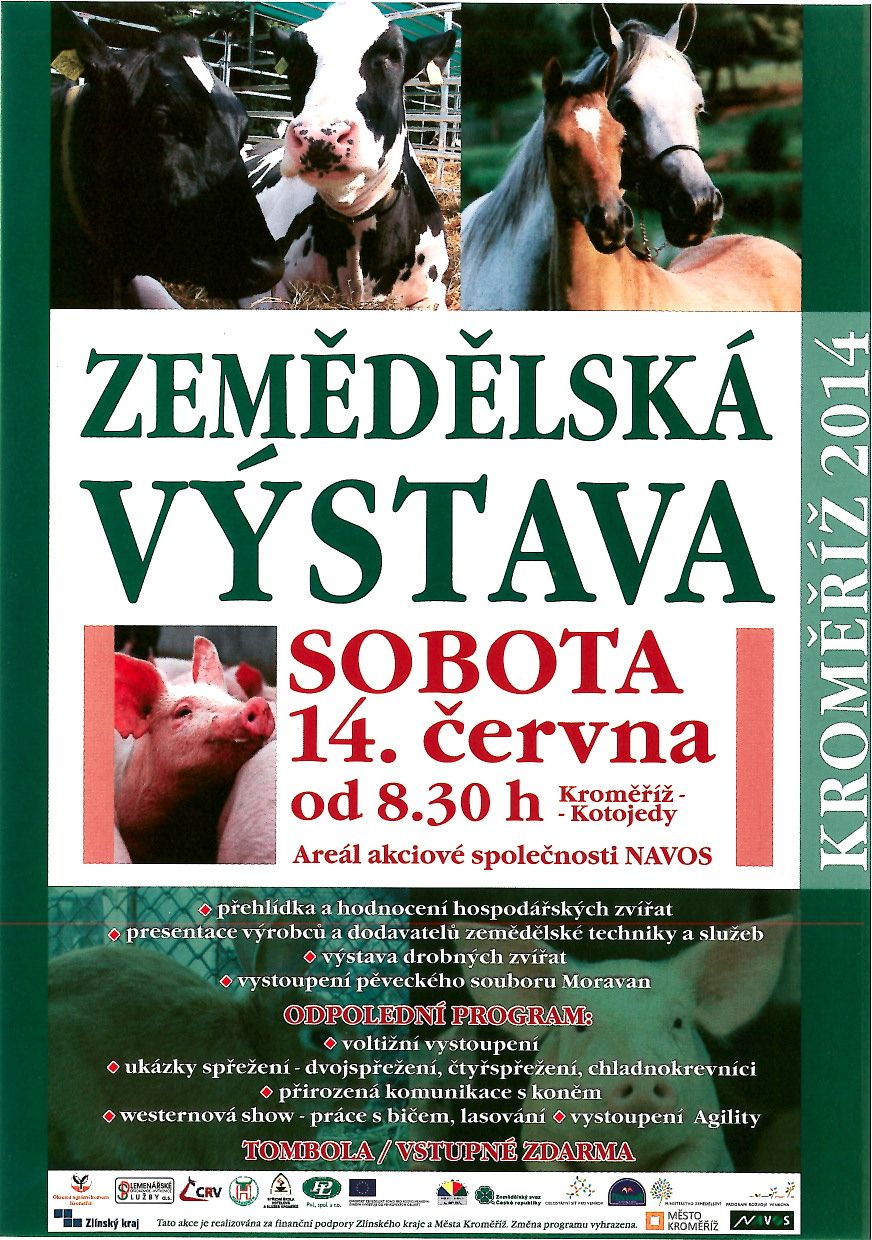 Sbory dobrovolných hasičů Lutopecny, Měrůtky pořádají v pátek dne 13.6.2014 ve 20,00hod předhodovou zábavu hraje „EXPO“ v sobotu hodovou zábavu s krojovanou dechovou hudbou „VLČNOVJANKA“V neděli  15.6.2014 v 9,15hod v Lutopecnách u zvonice bude sloužena HODOVÁ MŠE SVATÁ.Slavnost vyvrcholí posvěcením slavnostních praporů obce a SDH Lutopecny.Všichni jste srdečně zvániOd 14 hod začíná na výletišti v Lutopecnách soutěž v požárním útoku „O PUTOVNÍ POHÁR SDH LUTOPECNY v rategoriích : muži, ženy , mladí hasiči a starší hasiči.Vše se koná za každého počasí.Zvou hasiči z Lutopecen a Měrůtek